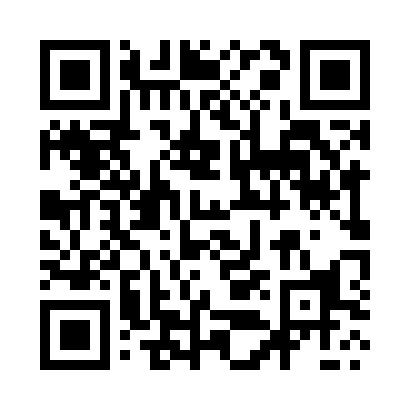 Prayer times for Lingig, PhilippinesMon 1 Apr 2024 - Tue 30 Apr 2024High Latitude Method: NonePrayer Calculation Method: Muslim World LeagueAsar Calculation Method: ShafiPrayer times provided by https://www.salahtimes.comDateDayFajrSunriseDhuhrAsrMaghribIsha1Mon4:235:3211:382:455:446:502Tue4:225:3211:382:455:446:503Wed4:215:3111:382:445:446:504Thu4:215:3111:372:435:446:505Fri4:205:3011:372:425:446:506Sat4:205:3011:372:415:446:507Sun4:195:2911:362:405:446:508Mon4:195:2911:362:395:446:509Tue4:185:2811:362:385:446:5010Wed4:175:2811:362:385:446:5011Thu4:175:2711:352:385:446:5012Fri4:165:2711:352:395:446:5013Sat4:165:2611:352:395:436:5014Sun4:155:2611:352:405:436:5015Mon4:155:2511:342:405:436:5016Tue4:145:2511:342:415:436:5017Wed4:145:2411:342:415:436:5018Thu4:135:2411:342:425:436:5019Fri4:125:2411:332:425:436:5020Sat4:125:2311:332:435:436:5021Sun4:115:2311:332:435:436:5122Mon4:115:2211:332:445:436:5123Tue4:105:2211:332:445:436:5124Wed4:105:2211:322:445:436:5125Thu4:095:2111:322:455:436:5126Fri4:095:2111:322:455:436:5127Sat4:095:2111:322:465:436:5128Sun4:085:2011:322:465:446:5229Mon4:085:2011:322:465:446:5230Tue4:075:2011:322:475:446:52